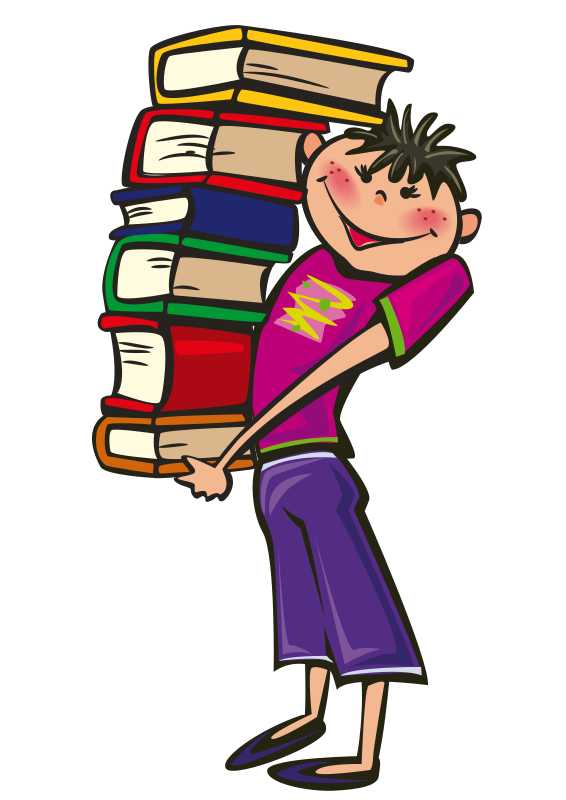 DAILY HOMEWORK     March 24, 20175th Grade Math   complete worksheets.6 th grade          MATH: w.s. 1 step equations with decimalsRELIGION  none.5th grade  MATH  p 621-6227TH GRADE MATh  determine a scale to enlarge your animal8TH GRADE MATH  p 523-524 questions B and C